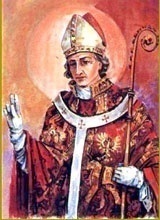 INTENCJE   MSZY   ŚWIĘTYCH7.06. – 13.06.2021INTENCJE   MSZY   ŚWIĘTYCH7.06. – 13.06.2021INTENCJE   MSZY   ŚWIĘTYCH7.06. – 13.06.2021PONIEDZIAŁEK7.06.2021PONIEDZIAŁEK7.06.20217.00+ Sławomira Spyrka 8 r. śm.+ Sławomira Spyrka 8 r. śm.PONIEDZIAŁEK7.06.2021PONIEDZIAŁEK7.06.202118.00+ Józefa Bielarza syna Mariana+ Józefa Bielarza syna MarianaWTOREK8.06.WTOREK8.06.7.00O zdrowie i pomoc Bożą dla BożenyO zdrowie i pomoc Bożą dla BożenyWTOREK8.06.WTOREK8.06.18.00Dziękcz. – błag. w 18 urodziny Patrycji BańduraDziękcz. – błag. w 18 urodziny Patrycji BańduraŚRODA 9.06.ŚRODA 9.06.7.00+ Józefę Warmuz 18 r. śm. męża Tadeusza+ Józefę Warmuz 18 r. śm. męża TadeuszaŚRODA 9.06.ŚRODA 9.06.18.00+ Marię i Franciszka Pietrusa+ Marię i Franciszka Pietrusa CZWARTEK10.06. CZWARTEK10.06.7.00+ Jacka Rusina 1 r. śm.+ Jacka Rusina 1 r. śm. CZWARTEK10.06. CZWARTEK10.06.18.00O Boże błog. i zachowanie od klęsk żywiołowych dla mieszkańców osiedla ChmieleO Boże błog. i zachowanie od klęsk żywiołowych dla mieszkańców osiedla ChmielePIĄTEK11.06.PIĄTEK11.06.7.00+ Stefanię Michałek 10 r. śm.+ Stefanię Michałek 10 r. śm.PIĄTEK11.06.PIĄTEK11.06.18.00+ Jana Przybyłko 9 r. śm.+ Jana Przybyłko 9 r. śm.SOBOTA12.06.SOBOTA12.06.7.00+ Władysława Sikorę+ Władysława SikoręSOBOTA12.06.SOBOTA12.06.18.00+ Antoniego Sikora+ Antoniego Sikora  11 NIEDZIELA ZWYKŁA13.06.2021  11 NIEDZIELA ZWYKŁA13.06.20217.30+ Helenę, Jana, Agatę Gołuszka+ Helenę, Jana, Agatę Gołuszka  11 NIEDZIELA ZWYKŁA13.06.2021  11 NIEDZIELA ZWYKŁA13.06.20219.30+ Jana i Helenę Lasik syna Stanisława+ Jana i Helenę Lasik syna Stanisława  11 NIEDZIELA ZWYKŁA13.06.2021  11 NIEDZIELA ZWYKŁA13.06.202111.00+ Andrzeja Popielarczyka 35 r. śm.+ Andrzeja Popielarczyka 35 r. śm.  11 NIEDZIELA ZWYKŁA13.06.2021  11 NIEDZIELA ZWYKŁA13.06.202116.00ZA PARAFIAN - FATIMAZA PARAFIAN - FATIMA